Об утверждении плана мероприятий администрации Валдгеймского сельского поселения по обеспечению пожарной безопасности  в границах сельского поселения на 2024 год         В соответствии с Федеральными законами от 06.10.2003 № 131-ФЗ «Об общих принципах организации местного самоуправления в Российской Федерации», от 21.12.1994 № 69-ФЗ «О пожарной безопасности», на основании Устава муниципального образования «Валдгеймское сельское поселение», администрация сельского поселенияПОСТАНОВЛЯЕТ:
         1.Утвердить, прилагаемый план мероприятий администрации Валдгеймского сельского поселения по обеспечению пожарной безопасности  в границах сельского поселения на 2024 год.2. Опубликовать настоящее постановление в печатном средстве массовой информации «Информационный бюллетень Валдгеймского сельского поселения Биробиджанского муниципального района Еврейской автономной области» и разместить на официальном сайте поселения.3. Контроль за исполнением настоящего постановления оставляю за собой.   	4.Постановление вступает в силу после дня его официального опубликования.Глава администрациисельского поселения							В.А.БрусиловскийУтвержден
постановлением администрации сельского поселения
от  01.04.2024  №  11П Л А Н
мероприятий администрации Валдгеймского сельского поселения по обеспечению пожарной безопасности  в границах сельского поселения на 2024 год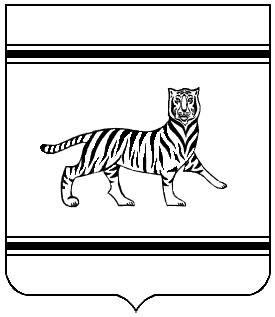 Муниципальное образование «Валдгеймское сельское поселение»Биробиджанского муниципального районаЕврейской автономной областиАДМИНИСТРАЦИЯ СЕЛЬСКОГО ПОСЕЛЕНИЯПОСТАНОВЛЕНИЕ01.04.2024                                                                                                                                    №  11с.Валдгеймп/пМероприятиеСрокОтветственный1Проведение бесед о мерах пожарной безопасности и противопожарных инструктажей под роспись.постоянноадминистрация сельского поселения2Организация минерализованных полос  вокруг населенных пунктов сельского поселенияс 15.09.2024 по 25.10.2024;администрация сельского поселения3Информирование подразделений МЧС о нарушении гражданами и организациями правил противопожарного режимапостоянноадминистрация сельского поселения